FACULTAD DE HUMANIDADES CAMPUS VI	 	COORDINACIÓN DE INVESTIGACIÓN Y POSGRADO ÁREA DE TITULACIÓNVOTO APROBATORIO/SINODAL TITULAR SECRETARIO/MAESTRÍAF-FHCIP-TM-013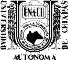 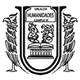 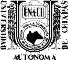 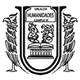 Tuxtla Gutiérrez, Chiapas, a __ de ____________________ 2024C. Mtra. María Eugenia Díaz de la CruzEncargada de la Dirección de la Facultad de Humanidades, Campus VI de la UNACH.P r e s e n t e.Con atención a:	Coordinador (a) de Investigación y PosgradoPor medio de la presente informo a Usted que he revisado la Tesis del Programa de Maestría en:  Estudios Culturales Intitulada: Que presenta éI (la): C._______________________________________________La cual reúne los requisitos teóricos-metodológicos necesarios para una tesis de Maestría. Por tal motivo otorgo mi VOTO APROBATORIO para que se continúen los trámites conducentes.Sin otro particular, reciba un cordial saludo.A t e n t a m e n t e“Por la Conciencia de la Necesidad de Servir”SINODAL TITULAR SECRETARIO